Требования к уровню подготовки учащихся 10 класса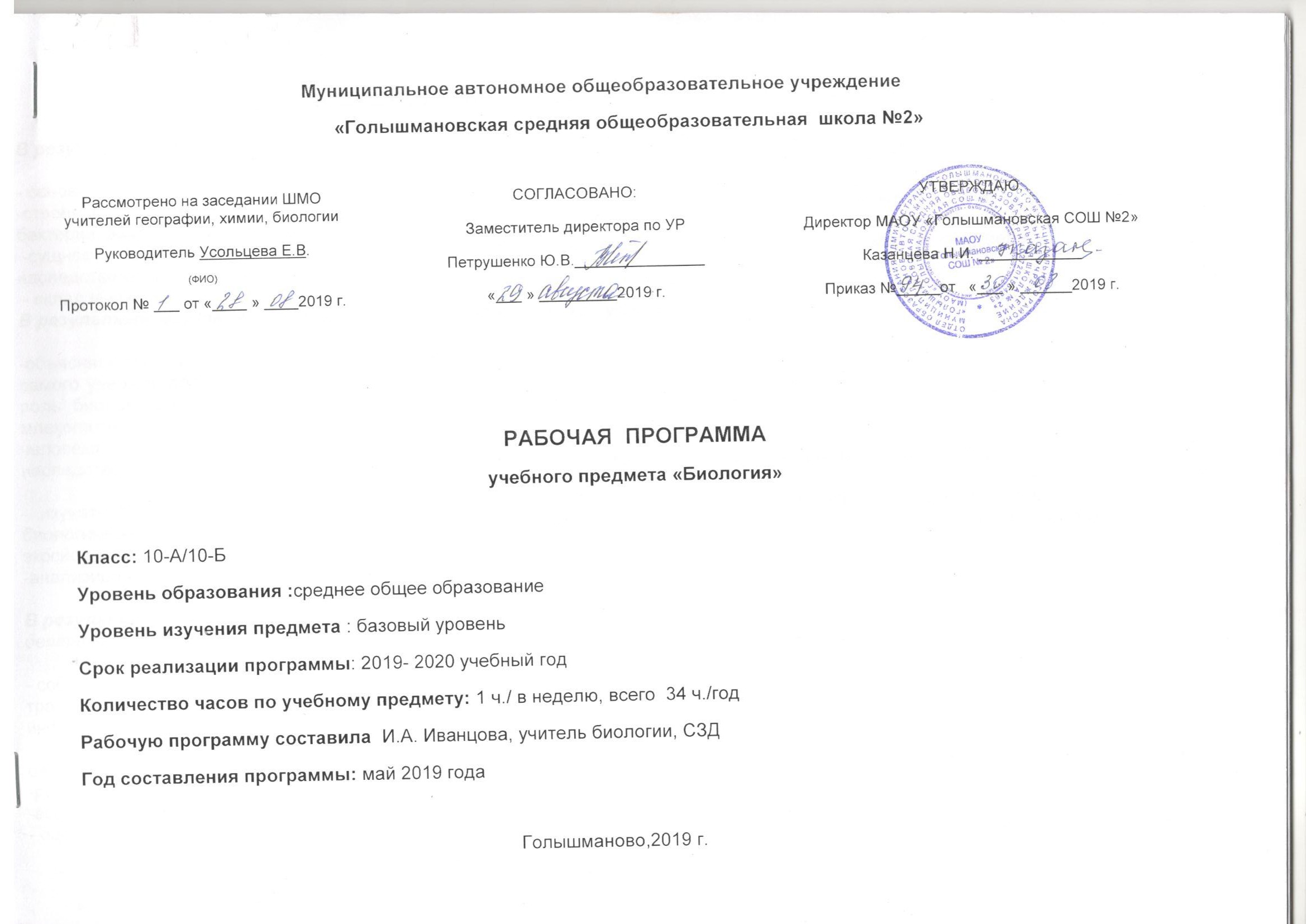 В результате изучения биологии (на базовом уровне) в 10 классе ученик должензнать:- основные положения биологических теорий (клеточная,  сущность законов Г.Менделя, закономерностей изменчивости);-строение биологических объектов: живых организмов; генов и хромосом; клеток и организмов растений, животных, грибов и бактерий; вида и экосистем (структура); -сущность биологических процессов: обмена веществ и превращения энергии в экосистемах и биосфере;   размножения; наследственности и изменчивости; - вклад выдающихся ученых в развитие биологической науки; биологическую терминологию и символику.В результате изучения биологии  в 10 классе ученик должен уметь:    -объяснять: роль биологии в формировании современной естественно - научной картины мира, в практической деятельности людей и самого ученика; родство живых организмов и единство живой и неживой природы; взаимосвязи организмов и окружающей среды; роль биологического разнообразия в сохранении биосферы; необходимость защиты окружающей среды; родство человека с млекопитающими животными, место и роль человека в природе; взаимосвязи человека и окружающей среды; зависимость здоровья человека от состояния окружающей среды и вредных привычек; причины наследственности и изменчивости, проявления наследственных заболеваний, нарушений развития организмов; действия мутаций на развитие зародыша человека; - изучать биологические объекты сравнивать и  ставить эксперименты,  рассматривать   готовые микропрепараты; решать биологически задачи, составлять схемы скрещивания; выявлять источники мутагенов своей местности, антропогенные изменения в экосистемах;-анализировать и оценивать, самостоятельно находить информациюо биологических объектах в различных источниках. В результате изучения биологии  в 10 классе ученик должен использоватьприобретенные знания и умения в практической деятельности и повседневной жизни для: - соблюдения мер профилактики заболеваний, вызываемых растениями, животными, бактериями, грибами и вирусами, а также травматизма, стрессов, ВИЧ-инфекции, вредных привычек (курение, алкоголизм, наркомания), нарушения осанки, зрения, слуха, инфекционных и простудных заболеваний; - оказания первой помощи при отравлении ядовитыми грибами, растениями, при укусах животных; при простудных заболеваниях, ожогах, обморожениях, травмах, спасении утопающего; -рациональной организации труда и отдыха, соблюдения правил поведения в окружающей среде; -выращивания и размножения культурных растений и домашних животных, ухода за ними; - оценки этических аспектов некоторых исследований в области биотехнологии (клонирование, искуственное оплодотворение).Содержание  учебного предметаРАЗДЕЛ 1.Биология как наука. Методы научного познания (3 часа)Тема 1.1.Краткая история развития биологии.Методы исследования в биологии (1час)Объект изучения биологии — живая природа. Краткая история развития биологии. Методы исследования в биологии. Роль биологических теорий, идей, гипотез в формировании современной естественнонаучной картины мира.Тема 1.2.Сущность жизни и свойства живого.Уровни организации живой материи (2 часа)Сущность жизни и свойства живого. Уровни организации живой материи. Биологические системы. Методы познания живой природы.Демонстрация:Портреты ученых. Схемы: «Связь биологии с другими науками», «Система биологических наук», «Биологические системы», «Уровни организации живой природы», «Свойства живой материи», «Методы познания живой природы».РАЗДЕЛ 2.Клетка (13 часов)Тема 2.1.Методы цитологии. Клеточная теория (1час)Развитие знаний о клетке (Р. Тук, Р. Вирхов, К. Бэр, М. Шлейден и Т. Шванн). Клеточная теория и ее основные положения. Роль клеточной теории в становлении современной естественнонаучной картины мира. Методы цитологии.Тема 2.2.Химический состав клетки (6часов)Химический состав клетки. Неорганические и органические вещества и их роль в клетке.Тема 2.3. Строение клетки (4часа)Строение клетки. Основные части и органоиды клетки, их функции; эукариотические и прокариотические клетки. Строение и функции хромосом.Тема 2.4.Реализация наследственной информациив клетке (1 час)ДНК — носитель наследственной информации. Удвоение молекулы ДНК в клетке. Значение постоянства числа и формы хромосом вклетках. Ген. Генетический код. Роль генов в биосинтезе белка.Тема 2.5. Вирусы (1 час)Вирусы. Особенности строения и размножения. Значение в природе и жизни человека. Меры профилактики распространения вирусных заболеваний. Профилактика СПИДа.	Демонстрация:Схемы, таблицы, фрагменты видеофильмов и компьютерных программ: «Строение молекулы белка», «Строение молекулы ДНК», «Строение молекулы РНК», «Строение клетки», «Строение клеток прокариот и эукариот», «Строение вируса», «Хромосомы», «Характеристика гена», «Удвоение молекулы ДНК».Лабораторные и практические работы:Наблюдение клеток растений и животных подмикроскопом на готовых микропрепаратах и их описание.Сравнение строения клеток растений и животных.Приготовление и описание микропрепаратов клеток растений.РАЗДЕЛ 3.Организм (17часов)Тема 3.1Обмен веществ и превращения энергии —свойство живых организмов(2 часа)Обмен веществ и превращения энергии — свойство живых организмов. Особенности обмена веществ у растений, животных, бактерий. Фотосинтез. Хемосинтез.Тема 3.2Размножение(4 часа)Размножение — свойство организмов. Деление клетки — основа роста, развития и размножения организмов. Половое и бесполое размножение.Оплодотворение, его значение. Искусственное опыление у растений и оплодотворение у животных.Тема 3.3Индивидуальное развитие организма(онтогенез)(2 часа)Индивидуальное развитие организма (онтогенез). Причины нарушений развития организмов. Индивидуальное развитие человека. Репродуктивное здоровье. Последствия влияния алкоголя, никотина, наркотических веществ на развитие зародыша человека.Тема 3.4Наследственность и изменчивость (7 часов)Наследственность и изменчивость — свойства организмов. Генетика — наука о закономерностях наследственности и изменчивости. Г. Мендель — основоположник генетики. Генетическая терминология и символика. Закономерности наследования, установленные Г. Менделем. Хромосомная теория наследственности. Современные представления о гене и геноме.Наследственная и ненаследственная изменчивость. Влияние мутагенов на организм человека. Значение генетики для медицины и селекции. Наследование признаков у человека. Половые хромосомы. Сцепленное с полом наследование. Наследственные болезни человека, их причины и профилактика.Тема 3.5Генетика — теоретическая основа селекции.Селекция. Биотехнология(2 часа)Генетика — теоретическая основа селекции. Селекция. Учение Н. И. Вавилова о центрах многообразия и происхождения культурных растений. Основные методы селекции: гибридизация, искусственный отбор.Биотехнология, ее достижения, перспективы развития. Этические аспекты развития некоторых исследований в биотехнологии (клонирование человека).Демонстрация:Схемы, таблицы, фрагменты видеофильмов и компьютерных программ: «Многообразие организмов», «Обмен веществ и превращения энергии в клетке», «Фотосинтез», «Деление клетки (митоз, мейоз)», «Способы бесполого размножения», «Половые клетки», «Оплодотворение у растений и животных», «Индивидуальное развитие организма», «Моногибридное скрещивание», «Дигибридное скрещивание», «Перекрест хромосом», «Неполное доминирование», «Сцепленное наследование», «Наследование, сцепленное с полом», «Наследственные болезни человека», «Влияние алкоголизма, наркомании, курения на наследственность», «Мутации», «Модификационная изменчивость», «Центры многообразия и происхождения культурных растений», «Искусственный отбор», «Гибридизация», «Исследования в области биотехнологии ».Лабораторные и практические работы:Выявление признаков сходства зародышей человека и других млекопитающих как доказательство их родства.Составление простейших схем скрещивания.Решение элементарных генетических задач.Выявление источников мутагенов в окружающей среде (косвенно) и оценка возможных последствий их влияния на организм.Анализ и оценка этических аспектов развития некоторых исследований в биотехнологии.Обобщение материала покурсу биологии  в 10классе. Подведение итогов. (1 час)Тематическое планированиеМуниципальное автономное общеобразовательное учреждение«Голышмановская средняя общеобразовательная  школа №2»КАЛЕНДАРНО-ТЕМАТИЧЕСКОЕ ПЛАНИРОВАНИЕУчебного  предмета «Биология»Класс: 10А /10БУчитель: Иванцова Ирина АнатольевнаУчебный год:  2019- 2020Голышманово, 2019г.№ п/п урокаНазвание раздела, темыКоличество часов отводимых на изучение раздела, темыВ том числеВ том числе№ п/п урокаНазвание раздела, темыКоличество часов отводимых на изучение раздела, темыЛабораторные работы/ экскурсииКонтрольные работы/ зачетыРаздел 1. Биология как наука. Методы научного познания 300Тема 1.1.Краткая история развития биологии. Методы исследования в биологии (1час)11Краткая история развития биологии. Методы исследования в биологии.Тема 1.2.Сущность жизни и свойства живого. Уровни организации живой материи (2 часа)22Сущность жизни свойства живого3Уровни организации живой материиРаздел 2. Клетка1332Тема 2.1.Методы цитологии. Клеточная теория (1час)14Клеточная теория и ее основные положения. Методы цитологии. Л. Р. № 1 Наблюдение клеток на готовых микропрепаратах и их описание.1Тема 2.2.Химический состав клетки (6часов)65Химический состав живого вещества. Неорганические вещества клетки.6Органические вещества клетки. Углеводы, липиды.7 Органические вещества клетки.Строение и функции белков в клетке. Ферменты. Свойства белковЛ.опыт: «Качественные реакции на белки»8Органические вещества клетки.Нуклеиновые кислоты и их роль в жизнедеятельности клетки.9Органические вещества клетки.АТФ и другие органические вещества10 «Химическая организация клетки»-зачет по теме.1Тема 2.3. Строение клетки (4часа)411Строение клетки. Клеточная мембрана.Ядро12Строение клетки. Цитоплазма. Клеточный центр. Рибосомы.13Строение и функции эукариотической клетки. Л,р№2. «Строение клеток растений и животных»114Сходство и различия в строении прокариотических и эукариотических клеток. Вирусы. Бактериофаги.Л,р.№3 «Строение клеток растений, животных,грибов»1Тема 2.4.Реализация наследственной информации в клетке (1 час)115ДНК — носитель наследственной информации.Тема 2.5. Вирусы (1 час)16Вирусы. Особенности строения и размножения. Значение в природе и жизни человека. Зачет: «Клетка – структурная единица живого»11Раздел 3. Организм (17 часов)1732Тема 3.1Обмен веществ и превращения энергии —свойство живых организмов(2 часа)217Обмен веществ и его роль в клетке. Энергетический обмен в клетке.18Пластический обмен. Биосинтез белка. Типы питания организмов. Фотосинтез.Хемосинтез.Тема 3.2Размножение(4 часа)419Жизненный цикл клетки. Митоз.20Половое размножение организмов. Мейоз.21Формы размножения организмов. Бесполое размножение организмов. Половое размножение организмов22Развитие половых клеток. Оплодотворение.Тема 3.3 Индивидуальное развитие организма(онтогенез)(2 часа)223Онтогенез.Индивидуальное развитие организмов.Л. Р. №4 Выявление признаков сходства зародышей человека и других млекопитающих как доказательство их родства.124Зачет  по теме: «Рамножение и индивидуальное развитие организмов»1Тема 3.4Наследственность и изменчивость (7 часов)725История развития генетики. Гибридологический метод. Моногибридное скрещивание.Л. Р. №5 Составление простейших схем скрещивания.126Множественные аллели. Анализирующее скрещивание.27Дигибридное скрещивание.28Хромосомная теория наследственности.Сцепленноенаследование.Цитоплазматическая наследственность.29Генетическое определение пола.30Наследственная изменчивость. Мутации.Л. Р. №6 Выявление источников мутагенов в окружающей среде и оценка возможных последствий их влияния на организм.131Генетика человека. Зачет по теме «Наследственность и изменчивость»1Тема 3.5Генетика — теоретическая основа селекции.Селекция.Биотехнология(2 часа)232Генетика — теоретическая основа селекции. Селекция.33Биотехнология, ее достижения, перспективы развития.34Обобщение материала по курсу биологии 10кл. Подведение итогов. (1 час)1Итог:3464СОГЛАСОВАНО:ПРИЛОЖЕНИЕ№1Заместитель директора по УРк Рабочей программе учителяПетрушенко Ю.В._______________утвержденнойприказом  директора  по школе«___ » _________2019 г.№_____от   «___ » ______2019 г.№№ДатапроведенияДатапроведенияДатапроведенияТема урокаТема урокаВиды деятельности (элементы содержания, контроль)Виды деятельности (элементы содержания, контроль)Требования к уровню подготовки учащихся№№по планупо фактупо фактуТема урокаТема урокаВиды деятельности (элементы содержания, контроль)Виды деятельности (элементы содержания, контроль)Требования к уровню подготовки учащихсяРаздел 1. Биология как наука. Методы научного познания(3 часа)Раздел 1. Биология как наука. Методы научного познания(3 часа)Раздел 1. Биология как наука. Методы научного познания(3 часа)Раздел 1. Биология как наука. Методы научного познания(3 часа)Раздел 1. Биология как наука. Методы научного познания(3 часа)Раздел 1. Биология как наука. Методы научного познания(3 часа)Раздел 1. Биология как наука. Методы научного познания(3 часа)Раздел 1. Биология как наука. Методы научного познания(3 часа)Раздел 1. Биология как наука. Методы научного познания(3 часа)Раздел 1. Биология как наука. Методы научного познания(3 часа)Тема 1.1.Краткая история развития биологии. Методы исследования в биологии (1час)Тема 1.1.Краткая история развития биологии. Методы исследования в биологии (1час)Тема 1.1.Краткая история развития биологии. Методы исследования в биологии (1час)Тема 1.1.Краткая история развития биологии. Методы исследования в биологии (1час)Тема 1.1.Краткая история развития биологии. Методы исследования в биологии (1час)Тема 1.1.Краткая история развития биологии. Методы исследования в биологии (1час)Тема 1.1.Краткая история развития биологии. Методы исследования в биологии (1час)Тема 1.1.Краткая история развития биологии. Методы исследования в биологии (1час)Тема 1.1.Краткая история развития биологии. Методы исследования в биологии (1час)Тема 1.1.Краткая история развития биологии. Методы исследования в биологии (1час)116.09Краткая история развития биологии. Методы исследования в биологии.Краткая история развития биологии. Методы исследования в биологии.Объект изучения биологии — живая природа. Краткая история развития биологии. Методы исследования в биологии. Роль биологических теорий, идей, гипотез в формировании современной естественнонаучной картины мира.Фронтальный опросОбъект изучения биологии — живая природа. Краткая история развития биологии. Методы исследования в биологии. Роль биологических теорий, идей, гипотез в формировании современной естественнонаучной картины мира.Фронтальный опросУчащиеся должны знать, что изучает общая биология , уметь охарактеризовать особенности методов познания живого.Тема 1.2.Сущность жизни и свойства живого. Уровни организации живой материи (2 часаТема 1.2.Сущность жизни и свойства живого. Уровни организации живой материи (2 часаТема 1.2.Сущность жизни и свойства живого. Уровни организации живой материи (2 часаТема 1.2.Сущность жизни и свойства живого. Уровни организации живой материи (2 часаТема 1.2.Сущность жизни и свойства живого. Уровни организации живой материи (2 часаТема 1.2.Сущность жизни и свойства живого. Уровни организации живой материи (2 часаТема 1.2.Сущность жизни и свойства живого. Уровни организации живой материи (2 часаТема 1.2.Сущность жизни и свойства живого. Уровни организации живой материи (2 часаТема 1.2.Сущность жизни и свойства живого. Уровни организации живой материи (2 часаТема 1.2.Сущность жизни и свойства живого. Уровни организации живой материи (2 часа2 2 13.09Сущность жизни свойства живогоСущность жизни свойства живогоБиология. Жизнь. Основные свойства живых организмов. Многообразие живого мира.Фронтальный устный опросБиология. Жизнь. Основные свойства живых организмов. Многообразие живого мира.Фронтальный устный опросУчащиеся должны уметь объяснять основные свойства живых организмов: обмен веществ, саморегуляция, самовоспроизведение, наследственность и изменчивость, рост и развитие, раздражимость и уметь привести примеры представителей 5 царств живой природы - вирусы, бактерии, грибы, растения и животные.3320.09Уровни организации живой материиУровни организации живой материиУровни организации живой природы:молекулярный, клеточный, организменный, популяционно- видовой, экосистемный, биосферный. Биологические системы.Методы познания живой природыИндивидуальный и фронтальный устный опросУровни организации живой природы:молекулярный, клеточный, организменный, популяционно- видовой, экосистемный, биосферный. Биологические системы.Методы познания живой природыИндивидуальный и фронтальный устный опросУчащиеся должны уметь характеризовать уровни организации живого, уметь вычленять уровни организации жизни в окружающей природе.Раздел 2 Клетка (13 часов)Раздел 2 Клетка (13 часов)Раздел 2 Клетка (13 часов)Раздел 2 Клетка (13 часов)Раздел 2 Клетка (13 часов)Раздел 2 Клетка (13 часов)Раздел 2 Клетка (13 часов)Раздел 2 Клетка (13 часов)Раздел 2 Клетка (13 часов)Раздел 2 Клетка (13 часов)Тема 2.1.Методы цитологии. Клеточная теория (1час)Тема 2.1.Методы цитологии. Клеточная теория (1час)Тема 2.1.Методы цитологии. Клеточная теория (1час)Тема 2.1.Методы цитологии. Клеточная теория (1час)Тема 2.1.Методы цитологии. Клеточная теория (1час)Тема 2.1.Методы цитологии. Клеточная теория (1час)Тема 2.1.Методы цитологии. Клеточная теория (1час)Тема 2.1.Методы цитологии. Клеточная теория (1час)Тема 2.1.Методы цитологии. Клеточная теория (1час)Тема 2.1.Методы цитологии. Клеточная теория (1час)4427.09Клеточная теория и ее основные положения.Методы цитологии. Л. Р. № 1 Наблюдение клеток на готовых микропрепаратах и их описание.Клеточная теория и ее основные положения.Методы цитологии. Л. Р. № 1 Наблюдение клеток на готовых микропрепаратах и их описание.Клетка, цитология, основные положения клеточной теории Фронтальныйустный опросКлетка, цитология, основные положения клеточной теории Фронтальныйустный опросУчащиеся должны знать методы изучения клетки, уметь раскрывать основные положения современной клеточной теории, основные отличия в строении клеток организмов разных царств. Учащиеся должны уметь доказать материальное единство органического мираТема 2.2.Химический состав клетки (6часов)Тема 2.2.Химический состав клетки (6часов)Тема 2.2.Химический состав клетки (6часов)Тема 2.2.Химический состав клетки (6часов)Тема 2.2.Химический состав клетки (6часов)Тема 2.2.Химический состав клетки (6часов)Тема 2.2.Химический состав клетки (6часов)Тема 2.2.Химический состав клетки (6часов)Тема 2.2.Химический состав клетки (6часов)Тема 2.2.Химический состав клетки (6часов)554.10Химический состав живого вещества. Неорганические вещества клетки.Химический состав живого вещества. Неорганические вещества клетки.Элементарный состав живого вещества. Строение и биологическое значение воды и минеральных солей. Индивидуальный и фронтальный устный опросЭлементарный состав живого вещества. Строение и биологическое значение воды и минеральных солей. Индивидуальный и фронтальный устный опросУчащиеся должны знать элементарный состав живого вещества и уметь привести примеры макроэлементов, биоэлементов и микроэлементов; содержание и роль воды и минеральных солей в клетке.6611.10Органические вещества клетки. Углеводы, липиды.Органические вещества клетки. Углеводы, липиды.Строение и биологическое значение углеводов, липидов .Устныйфронтальный опросСтроение и биологическое значение углеводов, липидов .Устныйфронтальный опросУчащиеся должны знать особенности строения и биологическое значение моносахаридов, дисахаридов, полисахаридов, жиров и других липидов.7718.10Органические вещества клетки.Строение и функции белков в клетке. ФерментыИнтегрированный урок.Биология: Строение и функции белков в клетке.Химия: Свойства белков. Л.опыт: «Качественные реакции на белки»Органические вещества клетки.Строение и функции белков в клетке. ФерментыИнтегрированный урок.Биология: Строение и функции белков в клетке.Химия: Свойства белков. Л.опыт: «Качественные реакции на белки»Биополимеры, полипептиды, пептидная связь; структуры, свойства и функции белковых молекул; биологические катализаторы - ферменты.Биополимеры, полипептиды, пептидная связь; структуры, свойства и функции белковых молекул; биологические катализаторы - ферменты.Учащиеся должны знать строение, свойства, функции и биологическое значение белков в клетке; уметь объяснять функции белков особенностями строения их молекул.Химические свойства белков8825.10Органические вещества клетки.Нуклеиновые кислоты и их роль в жизнедеятельности клетки.Интегрированный урок.Биология: Роль нуклеиновых кислотХимия: свойства нуклеиновых кислотОрганические вещества клетки.Нуклеиновые кислоты и их роль в жизнедеятельности клетки.Интегрированный урок.Биология: Роль нуклеиновых кислотХимия: свойства нуклеиновых кислотДНК, РНК, генетический код.Устный фронтальный опросДНК, РНК, генетический код.Устный фронтальный опросУчащиеся должны знать особенности строения молекул ДНК, РНК , их биологическое значение. Учащиеся должны уметь схематически изображать нуклеотиды и структуру АТФ, процесс удвоения ДНК.Химические свойства нуклеиновых кислот998.11Органические вещества клетки.АТФ и другие органические веществаОрганические вещества клетки.АТФ и другие органические веществаАТФ, АДФ, АМФ, макроэргическая связьИндивидуальный и фронтальный устный опросАТФ, АДФ, АМФ, макроэргическая связьИндивидуальный и фронтальный устный опросУчащиеся должны знать особенности строения АТФ как универсального источника энергии в клетке, знать роль витаминов в живой природе.101015.11«Химическая организация клетки»-зачет по теме«Химическая организация клетки»-зачет по темеПовторение и обобщение знаний о химической организации клетки Письменный опросПовторение и обобщение знаний о химической организации клетки Письменный опросУчащиеся должны уметь объяснить биологическое значение изученных химических веществ особенностями строения и химическими свойствами их молекул.Тема 2.3. Строение клетки (4часа)Тема 2.3. Строение клетки (4часа)Тема 2.3. Строение клетки (4часа)Тема 2.3. Строение клетки (4часа)Тема 2.3. Строение клетки (4часа)Тема 2.3. Строение клетки (4часа)Тема 2.3. Строение клетки (4часа)Тема 2.3. Строение клетки (4часа)Тема 2.3. Строение клетки (4часа)Тема 2.3. Строение клетки (4часа)1122.1122.11Строение клетки. Клеточная мембрана.ЯдроСтроение клетки. Клеточная мембрана.ЯдроСтроение и функции оболочки, цитоплазматической мембраны, ядра. Индивидуальный и фронтальный устный опросСтроение и функции оболочки, цитоплазматической мембраны, ядра. Индивидуальный и фронтальный устный опросУчащиеся должны знать строение и функции цитоплазмы, клеточных мембран, ядра.1229.1129.11Строение клетки. Цитоплазма. Клеточный центр. Рибосомы.Строение клетки. Цитоплазма. Клеточный центр. Рибосомы.Строение и функции  цитоплазмы и её органоидов. Индивидуальный и фронтальный устный опросСтроение и функции  цитоплазмы и её органоидов. Индивидуальный и фронтальный устный опросУчащиеся должны знать строение и функции цитоплазмы,  органоидов клетки.136.126.12Строение и функции эукариотической клетки. Л,р№2. «Строение клеток растений и животных»Строение и функции эукариотической клетки. Л,р№2. «Строение клеток растений и животных»Строение и функции  органоидов клетки( ЭПС, комплекс Гольджи, Лизосомы, митохондрии, пластиды, органоиды движения), клеточные включения.Устный фронтальный опросСтроение и функции  органоидов клетки( ЭПС, комплекс Гольджи, Лизосомы, митохондрии, пластиды, органоиды движения), клеточные включения.Устный фронтальный опросУчащиеся должны знать строение и функции цитоплазмы, клеточных мембран, органоидов клетки, клеточных включений.1413.1213.12Сходство и различия в строении прокариотических и эукариотических клеток. Л,р.№3 «Строение клеток растений, животных,грибов»Сходство и различия в строении прокариотических и эукариотических клеток. Л,р.№3 «Строение клеток растений, животных,грибов»Строение бактериальной клетки, спорообразование, размножение и значение бактерий. Индивидуальный и фронтальный устный опросСтроение бактериальной клетки, спорообразование, размножение и значение бактерий. Индивидуальный и фронтальный устный опросУчащиеся должны знать особенности строения и жизнедеятельности бактерий и вирусов, их значение в природе и жизни человека, должны уметь работать с микроскопом, готовить микропрепараты.Тема 2.4. Реализация наследственной информации  в  клетке(1час)Тема 2.4. Реализация наследственной информации  в  клетке(1час)Тема 2.4. Реализация наследственной информации  в  клетке(1час)Тема 2.4. Реализация наследственной информации  в  клетке(1час)Тема 2.4. Реализация наследственной информации  в  клетке(1час)Тема 2.4. Реализация наследственной информации  в  клетке(1час)Тема 2.4. Реализация наследственной информации  в  клетке(1час)Тема 2.4. Реализация наследственной информации  в  клетке(1час)Тема 2.4. Реализация наследственной информации  в  клетке(1час)Тема 2.4. Реализация наследственной информации  в  клетке(1час)1520.1220.12ДНК — носитель наследственной информации. Ген. Генетический код. Роль генов в биосинтезе белка.ДНК — носитель наследственной информации. Удвоение молекулы ДНК в клетке. Значение постоянства числа и формы хромосом в клетках.Ген,генетический код. Роль генов в биосинтезе белкаДНК — носитель наследственной информации. Удвоение молекулы ДНК в клетке. Значение постоянства числа и формы хромосом в клетках.Ген,генетический код. Роль генов в биосинтезе белкаДНК — носитель наследственной информации. Удвоение молекулы ДНК в клетке. Значение постоянства числа и формы хромосом в клетках.Ген,генетический код. Роль генов в биосинтезе белкаУчащиеся должны знать особенности строения молекул ДНК их биологическое значение. Учащиеся должны уметь схематически изображать  процесс удвоения ДНК.Тема 2.5. Вирусы(1час)Тема 2.5. Вирусы(1час)Тема 2.5. Вирусы(1час)Тема 2.5. Вирусы(1час)Тема 2.5. Вирусы(1час)Тема 2.5. Вирусы(1час)Тема 2.5. Вирусы(1час)Тема 2.5. Вирусы(1час)Тема 2.5. Вирусы(1час)Тема 2.5. Вирусы(1час)1627.1227.12Вирусы.Особенности строения  и размножения. Значение в природе и жизни человекаЗачет по теме:«Клетка –структурная единица живого»Вирусы. Особенности строения и размножения. Значение в природе и жизни человека. Меры профилактики распространения вирусных заболеваний. Профилактика СПИДа.Клетка- целостная элементарная система, мембрана, ядро, цитоплазма, органоиды немембранные, одномембранные и двумембранные.Письменный опросВирусы. Особенности строения и размножения. Значение в природе и жизни человека. Меры профилактики распространения вирусных заболеваний. Профилактика СПИДа.Клетка- целостная элементарная система, мембрана, ядро, цитоплазма, органоиды немембранные, одномембранные и двумембранные.Письменный опросВирусы. Особенности строения и размножения. Значение в природе и жизни человека. Меры профилактики распространения вирусных заболеваний. Профилактика СПИДа.Клетка- целостная элементарная система, мембрана, ядро, цитоплазма, органоиды немембранные, одномембранные и двумембранные.Письменный опросУчащиеся должны знать особенности строения молекул  вирусов, значение в природе и жизни человека, меры профилактики в борьбе с вирусными заболеваниями.Проверить усвоение учащимися знаний о строении клетки, об особенностях строения растительных, животных клеток и грибов.  Раздел 3 Организм (17 ЧАСОВ)Раздел 3 Организм (17 ЧАСОВ)Раздел 3 Организм (17 ЧАСОВ)Раздел 3 Организм (17 ЧАСОВ)Раздел 3 Организм (17 ЧАСОВ)Раздел 3 Организм (17 ЧАСОВ)Раздел 3 Организм (17 ЧАСОВ)Раздел 3 Организм (17 ЧАСОВ)Раздел 3 Организм (17 ЧАСОВ)Раздел 3 Организм (17 ЧАСОВ)Тема 3.1Обмен веществ и его роль в клетке.-свойство живых организмов (2часа)Тема 3.1Обмен веществ и его роль в клетке.-свойство живых организмов (2часа)Тема 3.1Обмен веществ и его роль в клетке.-свойство живых организмов (2часа)Тема 3.1Обмен веществ и его роль в клетке.-свойство живых организмов (2часа)Тема 3.1Обмен веществ и его роль в клетке.-свойство живых организмов (2часа)Тема 3.1Обмен веществ и его роль в клетке.-свойство живых организмов (2часа)Тема 3.1Обмен веществ и его роль в клетке.-свойство живых организмов (2часа)Тема 3.1Обмен веществ и его роль в клетке.-свойство живых организмов (2часа)Тема 3.1Обмен веществ и его роль в клетке.-свойство живых организмов (2часа)Тема 3.1Обмен веществ и его роль в клетке.-свойство живых организмов (2часа)1717.0117.0117.01Обмен веществ и его роль в клетке. Энергетический обмен в клетке. Обмен веществ и энергии:метаболизм,анаболизм и катаболизм, три этапа энергетического обмена, гликолиз, КПД дыхания. Поисковая беседа Обмен веществ и энергии:метаболизм,анаболизм и катаболизм, три этапа энергетического обмена, гликолиз, КПД дыхания. Поисковая беседа Обмен веществ и энергии:метаболизм,анаболизм и катаболизм, три этапа энергетического обмена, гликолиз, КПД дыхания. Поисковая беседаУчащиеся должны усвоить сущность и значение обмена веществ в клетке. Особенности энергетического обмена клетки и значение митохондрий в процессах клеточного дыхания.1824.0124.0124.01Пластический обмен. Биосинтез белка.Типы питания организмов. Фотосинтез.Хемосинтез. Особенности  обмена веществ  у растений, животных, бактерий.Автотрофы, гетеротрофы, фотосинтез, световая и темновая фазы фотосинтеза, хемосинтез.Устный фронтальный опрос Особенности  обмена веществ  у растений, животных, бактерий.Автотрофы, гетеротрофы, фотосинтез, световая и темновая фазы фотосинтеза, хемосинтез.Устный фронтальный опрос Особенности  обмена веществ  у растений, животных, бактерий.Автотрофы, гетеротрофы, фотосинтез, световая и темновая фазы фотосинтеза, хемосинтез.Устный фронтальный опросУчащиеся должны знать основные особенности этапов биосинтеза белка в клетке, уметь построить схему транскрипции и объяснить принцип реализации генетической информации. Учащиеся должны знать типы питания организмов и особенности автотрофного питания и уметь привести примеры организмов с различными типами питания.Тема 3.2  Размножение (4часа)Тема 3.2  Размножение (4часа)Тема 3.2  Размножение (4часа)Тема 3.2  Размножение (4часа)Тема 3.2  Размножение (4часа)Тема 3.2  Размножение (4часа)Тема 3.2  Размножение (4часа)Тема 3.2  Размножение (4часа)Тема 3.2  Размножение (4часа)Тема 3.2  Размножение (4часа)1931.0131.0131.01Жизненный цикл клетки. Митоз. Размножение-свойство организмов. Деление клетки –основа роста и размножения организма. Жизненный цикл клеток. Фазы митоза. Поисковая беседа Размножение-свойство организмов. Деление клетки –основа роста и размножения организма. Жизненный цикл клеток. Фазы митоза. Поисковая беседа Размножение-свойство организмов. Деление клетки –основа роста и размножения организма. Жизненный цикл клеток. Фазы митоза. Поисковая беседаУчащиеся должны знать особенности и  значение деления клетки , особенности интерфазы и фаз митоза. Учащиеся должны уметь объяснить механизм, обеспечивающий постоянство числа и формы хромосом в клеточном ядре.207.027.027.02Половое размножение организмов. Мейоз.Гаметы и гаметогенез, сперматогенез и овогенез, биологическое значение полового процесса.Устный фронтальный опросГаметы и гаметогенез, сперматогенез и овогенез, биологическое значение полового процесса.Устный фронтальный опросГаметы и гаметогенез, сперматогенез и овогенез, биологическое значение полового процесса.Устный фронтальный опросУчащиеся должны знать особенности и биологическое значение полового размножения, основные фазы мейоза и особенности гаметогенеза яйцеклеток и сперматозоидов.Гаметы и гаметогенез, сперматогенез и овогенез, биологическое значение полового процесса. Устный фронтальный опрос2114.0214.0214.02Формы размножения организмов. Бесполое размножение организмов. Половое размножение организмовФормы бесполого размножения: митоз, спорообразование, почкование и вегетативное размножение. Составление сводной таблицы,Устный фронтальный опрос.Формы бесполого размножения: митоз, спорообразование, почкование и вегетативное размножение. Составление сводной таблицы,Устный фронтальный опрос.Формы бесполого размножения: митоз, спорообразование, почкование и вегетативное размножение. Составление сводной таблицы,Устный фронтальный опрос.Учащиеся должны знать особенности и биологическое значение бесполого размножения и его форм, особенности и биологическое значение полового размножения.2221.0221.0221.02Развитие половых клеток. Оплодотворение.Наружное и внутреннее оплодотворение, двойное оплодотворение у растений, развитие без оплодотворения.   Значение оплодотворения. Искусственное  оплодотворение у растений и животных.Устный фронтальный опрос.Наружное и внутреннее оплодотворение, двойное оплодотворение у растений, развитие без оплодотворения.   Значение оплодотворения. Искусственное  оплодотворение у растений и животных.Устный фронтальный опрос.Наружное и внутреннее оплодотворение, двойное оплодотворение у растений, развитие без оплодотворения.   Значение оплодотворения. Искусственное  оплодотворение у растений и животных.Устный фронтальный опрос.Учащиеся должны знать сущность процесса оплодотворения, особенности строения зиготы, особенности оплодотворения у цветковых растений, Тема 3.3  Индивидуальное размножение организмов- онтогенез (2часа)Тема 3.3  Индивидуальное размножение организмов- онтогенез (2часа)Тема 3.3  Индивидуальное размножение организмов- онтогенез (2часа)Тема 3.3  Индивидуальное размножение организмов- онтогенез (2часа)Тема 3.3  Индивидуальное размножение организмов- онтогенез (2часа)Тема 3.3  Индивидуальное размножение организмов- онтогенез (2часа)Тема 3.3  Индивидуальное размножение организмов- онтогенез (2часа)Тема 3.3  Индивидуальное размножение организмов- онтогенез (2часа)Тема 3.3  Индивидуальное размножение организмов- онтогенез (2часа)Тема 3.3  Индивидуальное размножение организмов- онтогенез (2часа)2328.0228.0228.02Онтогенез.Индивидуальное развитие организмов.Л. Р. №4 Выявление признаков сходства зародышей человека и других млекопитающих как доказательство их родстваЭмбриогенез и постэмбриональное развитие.  Репродуктивное здоровье.Причины нарушения  развития организмов. Вред курения, употребления алкоголя, наркотиков, пищевых добавок, лекарств, излучений, стрессовых ситуаций и др.на развитие зародыша человека. Устный фронтальный опросЭмбриогенез и постэмбриональное развитие.  Репродуктивное здоровье.Причины нарушения  развития организмов. Вред курения, употребления алкоголя, наркотиков, пищевых добавок, лекарств, излучений, стрессовых ситуаций и др.на развитие зародыша человека. Устный фронтальный опросЭмбриогенез и постэмбриональное развитие.  Репродуктивное здоровье.Причины нарушения  развития организмов. Вред курения, употребления алкоголя, наркотиков, пищевых добавок, лекарств, излучений, стрессовых ситуаций и др.на развитие зародыша человека. Устный фронтальный опросУчащиеся должны знать закономерности онтогенеза позвоночных и вредное влияние курения и употребления алкоголя и наркотиков на развитие зародыша человека, меры профилактики нарушений зародышевого развития человека.246.036.036.03Зачет  по теме:«Рамножение и индивидуальное развитие организмов»Сущность размножения и его биологическая роль, формы размножения, цитологические основы полового и бесполого размножения, мейоз, особенности развития организмов.Письменный контроль.Сущность размножения и его биологическая роль, формы размножения, цитологические основы полового и бесполого размножения, мейоз, особенности развития организмов.Письменный контроль.Сущность размножения и его биологическая роль, формы размножения, цитологические основы полового и бесполого размножения, мейоз, особенности развития организмов.Письменный контроль.Учащиеся должны знать особенности и  значение деления клетки , особенности интерфазы и фаз митоза,уметь объяснить механизм, обеспечивающий постоянство числа и формы хромосом в клеточном ядре,особенности и биологическое значение полового размножения, основные фазы мейоза и особенности гаметогенеза яйцеклеток и сперматозоидов, знатьособенности и биологическое значение бесполого размножения и его форм, особенности и биологическое значение полового размножения, факторы, оказывающие вредное воздействие наразвитие зародыша и меры профилактики нарушений зародышевого развития человека.Тема 3.4  Наследственность и изменчивость (7часов)Тема 3.4  Наследственность и изменчивость (7часов)Тема 3.4  Наследственность и изменчивость (7часов)Тема 3.4  Наследственность и изменчивость (7часов)Тема 3.4  Наследственность и изменчивость (7часов)Тема 3.4  Наследственность и изменчивость (7часов)Тема 3.4  Наследственность и изменчивость (7часов)Тема 3.4  Наследственность и изменчивость (7часов)Тема 3.4  Наследственность и изменчивость (7часов)Тема 3.4  Наследственность и изменчивость (7часов)2513.0313.0313.03История развития генетики. Гибридологический метод. Моногибридное скрещивание.Л. Р. №5 Составление простейших схем скрещивания.История развития генетики. Гибридологический метод. Моногибридное скрещивание.Л. Р. №5 Составление простейших схем скрещивания.История развития генетики. Гибридологический метод. Моногибридное скрещивание.Л. Р. №5 Составление простейших схем скрещивания.Основные термины и понятия генетики. Гибридологический метод, моногибридное скрещивание, первый и второй законы Менделя. Фронтальный опросУчащиеся должны знать основные понятия, задачи и методы генетики.Учащиеся должны знать генетическую терминологию и символику, уметь записывать схемы скрещивания.2620.0320.0320.03Множественные аллели. Анализирующее скрещивание.Множественные аллели. Анализирующее скрещивание.Множественные аллели. Анализирующее скрещивание.Решение задач на моногибридное наследование. Множественный аллелизм, кодоминирование, неполное доминирование, сверхдоминирование. Письменный и устный опрос.Учащиеся должны уметь решать основные типы генетических задач, составлять схемы анализирующего скрещивания.273.043.043.04Дигибридное скрещивание.Дигибридное скрещивание.Дигибридное скрещивание.Дигибридное скрещивание, третий закон Менделя Устный фронтальный опрос..Учащиеся должны знать законы Менделя и уметь записывать схемы скрещивания и составлять решетку Пеннета.2810.0410.0410.04Хромосомная теория наследственности.Сцепленноенаследование.Цитоплазматическая наследственность.Хромосомная теория наследственности.Сцепленноенаследование.Цитоплазматическая наследственность.Хромосомная теория наследственности.Сцепленноенаследование.Цитоплазматическая наследственность.Закон Моргана, кроссинговер, генетические карты, цитоплазматическая наследственность. Явление сцепленного наследования, закон Моргана, генетика пола.Устный фронтальный опрос.Учащиеся должны знать основные положения хромосомной теории наследственности, уметь объяснять закон Моргана, иметь представление о генетических картах.2917.0417.0417.04Генетическое определение пола.Генетическое определение пола.Генетическое определение пола.Явление сцепленного наследования, закон Моргана, генетика пола.Решение задач на сцепленное с полом наследование. Устный фронтальный опрос.Учащиеся должны  знать хромосомный механизм определения пола и о сцепленном с полом наследовании. Уметь решать задачи на сцепленное с полом наследование.3024.0424.0424.04Наследственная изменчивость. Мутации.Л. Р. №6 Выявление источников мутагенов в окружающей среде и оценка возможных последствий их влияния на организм.Наследственная изменчивость. Мутации.Л. Р. №6 Выявление источников мутагенов в окружающей среде и оценка возможных последствий их влияния на организм.Наследственная изменчивость. Мутации.Л. Р. №6 Выявление источников мутагенов в окружающей среде и оценка возможных последствий их влияния на организм.Наследственная изменчивость: комбинативная, мутационная и соотносительная, мутагены, мутации и мутагенез, закон гомологических рядов Вавилова. Устный фронтальный опрос.Учащиеся должны знать виды наследственной изменчивости, типы мутаций и виды мутагенов, способы и причины мутагенеза, формулировку закона гомологических рядов.318.058.058.05Генетика человека.Генетика человека.Генетика человека.Влияние различных вредных факторов на наследственность человека. Поисковая беседа.Учащиеся должны знать о вредном влиянии курения, употребления алкоголя и наркотиков на наследственность человека.Тема 3.5  Генетика- теоретическая основа селекции .Селекция. Биотехнология (2 часа)Тема 3.5  Генетика- теоретическая основа селекции .Селекция. Биотехнология (2 часа)Тема 3.5  Генетика- теоретическая основа селекции .Селекция. Биотехнология (2 часа)Тема 3.5  Генетика- теоретическая основа селекции .Селекция. Биотехнология (2 часа)Тема 3.5  Генетика- теоретическая основа селекции .Селекция. Биотехнология (2 часа)Тема 3.5  Генетика- теоретическая основа селекции .Селекция. Биотехнология (2 часа)Тема 3.5  Генетика- теоретическая основа селекции .Селекция. Биотехнология (2 часа)Тема 3.5  Генетика- теоретическая основа селекции .Селекция. Биотехнология (2 часа)Тема 3.5  Генетика- теоретическая основа селекции .Селекция. Биотехнология (2 часа)Тема 3.5  Генетика- теоретическая основа селекции .Селекция. Биотехнология (2 часа)3215.0515.0515.05Генетика — теоретическая основа селекции. Селекция. Генетика — теоретическая основа селекции. Селекция. Генетика — теоретическая основа селекции. Селекция. Генетика как теоретическая основа селекции. Селекция. Учение Н. И. Вавилова о центрах многообразия происхождения культурных растений. Основные методы селекции, искусственный отбор.Учащиеся должны знать о мерах предупреждения генетических заболеваний.3322.0522.0522.05Биотехнология, ее достижения, перспективы развития.Биотехнология, ее достижения, перспективы развития.Биотехнология, ее достижения, перспективы развития.Биотехнология, ее достижения, перспективы развития. Этические аспекты развития некоторых исследований в биотехнологии (клонирование человека).Учащиеся  должны знать  основные достижения и перспективы развития Биотехнологии3429.05.29.05.29.05.Резерв времени: Обобщение материала по курсу биологии за 10 класс (1 час)Резерв времени: Обобщение материала по курсу биологии за 10 класс (1 час)Резерв времени: Обобщение материала по курсу биологии за 10 класс (1 час)Резерв времени: Обобщение материала по курсу биологии за 10 класс (1 час)Резерв времени: Обобщение материала по курсу биологии за 10 класс (1 час)Резерв времени: Обобщение материала по курсу биологии за 10 класс (1 час)